Foresatte/elev er inneforstått med opplysningene i henvisning og pedagogisk rapport. Der begge foresatte har foreldrerett, skal begge samtykke til henvisningDato:__________ Foresatt 1:_________________________________Dato:__________ Foresatt 2:_________________________________Dato:__________ Eleven: ___________________________________Eleven bør selv samtykke i henvisningen når hun/han er 12 år eller mer – fra 15 år kan eleven henvise seg selv uten samtykke fra foreldre/foresatte.Kontaktlærer:Dato:________ Underskrift:_____________________________Rektor:Dato:____________Underskrift:__________________________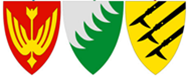 PP-tjenesten i SolørPP-tjenesten i SolørPP-tjenesten i SolørPP-tjenesten i SolørHenvisningskjema for elever i grunnskolenHenvisningskjema for elever i grunnskolenHenvisningskjema for elever i grunnskolenHenvisningskjema for elever i grunnskolenOpplysninger om eleven som henvisesOpplysninger om eleven som henvisesOpplysninger om eleven som henvisesOpplysninger om eleven som henvisesFornavn og mellomnavn EtternavnEtternavnEtternavnFødselsnummer (11 siffer)Kjønn Kjønn Kjønn AdressePostnummer og -stedPostnummer og -stedPostnummer og -sted Landbakgrunn/morsmål: Behov for tolk: Behov for tolk: Behov for tolk: Fastlege (navn, adresse, telefon)Navn på skole: Navn på skole: Navn på skole: Henviser   Navn på foresatte eller skoleHenviser   Navn på foresatte eller skoleHenviser   Navn på foresatte eller skoleHenviser   Navn på foresatte eller skoleOmsorgssituasjon Omsorgssituasjon Omsorgssituasjon Omsorgssituasjon Bor sammen med begge foreldreBor bare hos morBor bare hos farDelt bostedBor i fosterhjem. Hjemkommune (Vedtaksmyndighet): Bor på institusjon. Hjemkommune (Vedtaksmyndighet):Annet, spesifiser:Bor sammen med begge foreldreBor bare hos morBor bare hos farDelt bostedBor i fosterhjem. Hjemkommune (Vedtaksmyndighet): Bor på institusjon. Hjemkommune (Vedtaksmyndighet):Annet, spesifiser:Bor sammen med begge foreldreBor bare hos morBor bare hos farDelt bostedBor i fosterhjem. Hjemkommune (Vedtaksmyndighet): Bor på institusjon. Hjemkommune (Vedtaksmyndighet):Annet, spesifiser:Bor sammen med begge foreldreBor bare hos morBor bare hos farDelt bostedBor i fosterhjem. Hjemkommune (Vedtaksmyndighet): Bor på institusjon. Hjemkommune (Vedtaksmyndighet):Annet, spesifiser:Opplysninger om foreldre/foresatte med foreldreansvar    Opplysninger om foreldre/foresatte med foreldreansvar    Opplysninger om foreldre/foresatte med foreldreansvar    Opplysninger om foreldre/foresatte med foreldreansvar    Navn, foresatt 1: Fødselsdato: Fødselsdato: Kjønn: Adresse:Adresse:Adresse:Adresse:Tlf:E-post:E-post:E-post:Behov for tolk? Hvilket språk? Hvilket språk? Hvilket språk? Navn, foresatt 2: Fødselsdato:  Fødselsdato:  Kjønn: Adresse:Adresse:Adresse:Adresse:Tlf:E-post:E-post:E-post:Behov for tolk? Hvilket språk? Hvilket språk? Hvilket språk? Opplysninger om skolen Opplysninger om skolen Opplysninger om skolen Opplysninger om skolen Skole:Klasse:Klasse:Klasse:Kontaktlærer:Tlf:E-post:E-post:E-post:Drøfting med PP-tjenesten. Drøftingsplan skal vedlegges.Drøfting med PP-tjenesten. Drøftingsplan skal vedlegges.Drøfting med PP-tjenesten. Drøftingsplan skal vedlegges.Drøfting med PP-tjenesten. Drøftingsplan skal vedlegges.Hvem er saken drøftet med? Hvem er saken drøftet med? Hvem er saken drøftet med? Hvem er saken drøftet med? Oppsummering og begrunnelse for henvisning til PPT Basert på drøftingsplan, elevens egen opplevelse av faglig trivsel og mestringUtdypende beskrivelse i pedagogisk rapportOppsummering og begrunnelse for henvisning til PPT Basert på drøftingsplan, elevens egen opplevelse av faglig trivsel og mestringUtdypende beskrivelse i pedagogisk rapportOppsummering og begrunnelse for henvisning til PPT Basert på drøftingsplan, elevens egen opplevelse av faglig trivsel og mestringUtdypende beskrivelse i pedagogisk rapportOppsummering og begrunnelse for henvisning til PPT Basert på drøftingsplan, elevens egen opplevelse av faglig trivsel og mestringUtdypende beskrivelse i pedagogisk rapportHva ønskes det hjelp til av PPT?Hva ønskes det hjelp til av PPT?Hva ønskes det hjelp til av PPT?Hva ønskes det hjelp til av PPT?Vurdering av behovet for spesialundervisning/individuelt tilrettelagt opplæring  Veiledning /kompetanseheving til personalet om elevens behov     Utredning av elevens vanskerAnnet, spesifiserVurdering av behovet for spesialundervisning/individuelt tilrettelagt opplæring  Veiledning /kompetanseheving til personalet om elevens behov     Utredning av elevens vanskerAnnet, spesifiserVurdering av behovet for spesialundervisning/individuelt tilrettelagt opplæring  Veiledning /kompetanseheving til personalet om elevens behov     Utredning av elevens vanskerAnnet, spesifiserVurdering av behovet for spesialundervisning/individuelt tilrettelagt opplæring  Veiledning /kompetanseheving til personalet om elevens behov     Utredning av elevens vanskerAnnet, spesifiserObligatoriske vedlegg.DrøftingsplanPedagogisk rapport Pedagogisk analyse (Benytt SEPU-portalen) KartleggingsresultaterObligatoriske vedlegg.DrøftingsplanPedagogisk rapport Pedagogisk analyse (Benytt SEPU-portalen) KartleggingsresultaterAnnet Synstest gjennomført, datoHørselstest gjennomført, dato Annet Synstest gjennomført, datoHørselstest gjennomført, dato Dersom vedlegg mangler vil henvisningen bli avslåttDersom vedlegg mangler vil henvisningen bli avslåttDersom vedlegg mangler vil henvisningen bli avslåttDersom vedlegg mangler vil henvisningen bli avslåttRektors egen vurdering av henvisningsgrunnlaget (jfr: http://www.udir.no/Regelverk/tidlig-innsats/Veilederene-i-fulltekst/Spesialundervisning/ )Konklusjon på rektors vurdering: Eleven får ikke et tilfredsstillende utbytte innenfor den ordinære opplæringen, og skolen har ikke tiltak som kan tilrettelegge i forhold til elevens behov.Eleven har ikke behov for spesialundervisning. Eleven henvises for veiledning tanke på veiledning til personalet.Skolen anser seg i stand til å ivareta elevens behov innenfor rammen av TPO, men ønsker utredning for mer detaljert forståelse av elevens utfordringer. Eleven kan ivaretas innenfor det ordinære opplæringstilbudet, men foresatte ønsker utredning/sakkyndig vurdering.Annet, spesifiser:Opplysninger fra foresatteFylles ut av foreldrene og vedlegges henvisningen kun hvis de ønsker et slikt vedlegg. Beskriv barnets/ungdommens sterke sider:Gi en kort beskrivelse av utfordringene/begrunnelse for henvisning:Gi en kort beskrivelse av hva du /dere mener hjelper barnet/ungdommen:Særlige merknader i barnets utvikling (fødsel, språk, motorikk, følelser, sykdommer/skader, livshendelser):Fungerer synet normalt?□ Ja         □ Nei Synstest er gjennomførtDato:                                   Hvem: Fungerer hørsel normalt?□ Ja          □ NeiHørselstest er gjennomførtDato:                                   Hvem:Har du/dere vært i kontakt med andre instanser/fagpersoner som helsestasjon, lege, spesialisthelsetjeneste, barneverntjenester eller andre? Eventuelle rapporter/epikriser kan legges ved henvisningen.Dato og underskrift:  Pedagogisk rapport for elever i grunnskolen Fylles ut av skolen, foresatte skal ha kopi.
NB! Det som er redegjort for i drøftingsplan, skrives ikke om igjen. Beskriv rammebetingelser og læringsmiljø: Gruppestørrelse, lærertetthet, organisering, arbeidsmåter, engasjement, læringsglede, samarbeid, relasjon til lærer, kompetanse mm.Beskriv elevens styrker, ressurser, egenskaper og interesser. 
Vær konkret, beskriv læringssituasjoner som fremmer læring og utvikling. Beskriv utfordringer og opprettholdende faktorer som  hemmer elevens læring og utvikling. Vurdering av effekter av tiltak etter pedagogisk analyse. Kort vurdering av elevens faglige fungering i det ordinære tilpassende opplæringstilbudet på trinnet (Grunnleggende ferdigheter, muntlige ferdigheter, digitale ferdigheter, dybdelæring,) Kort vurdering av elevens sosiale og emosjonelle  fungering i det ordinære tilpassende opplæringstilbudet på trinnet. (Mestring, trivsel, inkludering, trygghet, relasjoner mm)Hva formidler eleven selv om sin situasjon? (Mestring og motivasjon, aktiv og variert læring, relasjoner og inkludering, støtte og tilbakemeldinger fra lærere mm) Hvilke tiltak er gjennomført innenfor intensiv opplæring jf Opplæringsloven § 1-48: Beskriv organisering og varighet9: Hvilket utbytte/resultat har eleven hatt av intensiv opplæring? 10: Hva formidler eleven om intensiv opplæring?Rapport er utarbeidet av Dato:                Stilling:                                       Underskrift:                                                